Základní škola, Most, Vítězslava Nezvala 2614, příspěvková organizace1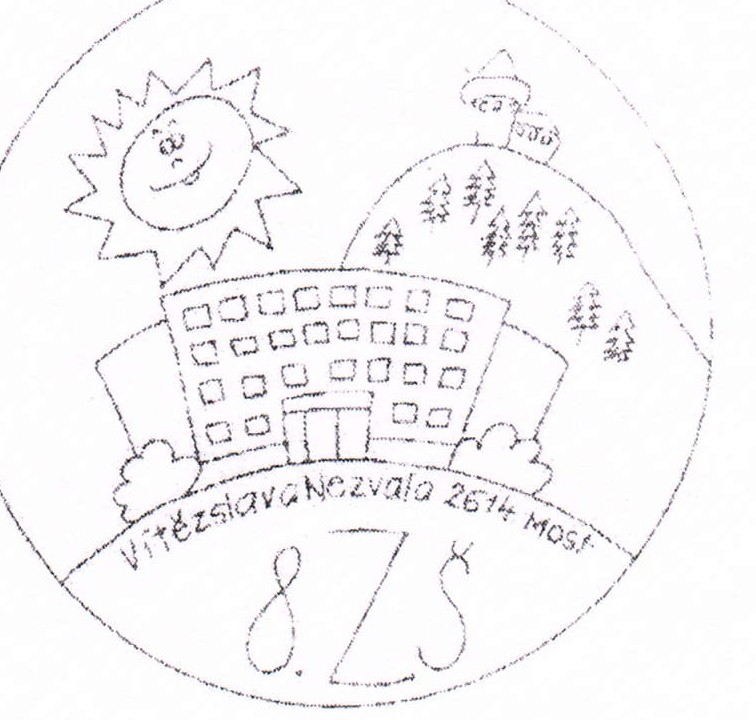 Náš dopis značk y	Vyřin1jeKa spe ro váTel: 476 442 273O /1 / 2024 /8.zšV Mostě dne 29.2.2024Objednáváme výrobu a dodúvku 22 ks L 1h.' ck r d\) ucehcn / úk lad n í šk oly. :>d ost. Vítězslava Nc1vala 261, 4 dle vaší nabídky.	·Cena bez DPH: 217 581,7{) KčCena včetně DPH: 263 274,- KčŽádáme o zaslání  potvrzené a podepsané ob_ jedn úv ky .S pozdravemMgr. Roman Ziegler - ředitel školy	IObjednávku přijal:	Karel ČmolíkDne	4.3.2024Podpís:'     '	Arco truhléfatwKO$telní 1465 _ •. r.o,43401 Most	'2'u H l ,( • s T v I IČO: 28675151Dič: CZ ? n7 e:: 1 e::◄Základní škola Vítezs]ava Nezvala 2614, Most 434 01Tel.: 476 442 273 606 745 258E-mail: 8zsmost@ 8zsm ost .cz-  -    'Zák  l adn í škoia , Most,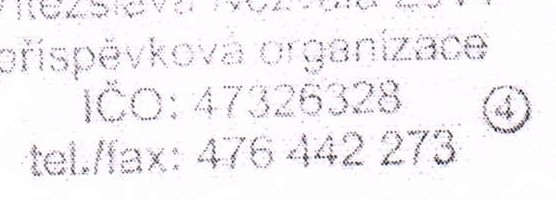 IČO :47326328č.ú.